Профсоюз работников народного образования и наукиРоссийской   ФедерацииМЕТОДИЧЕСКИЕ РЕКОМЕНДАЦИИ по организации приёма  работников образования и студентов в Профсоюз и созданию мотивационной среды в образовательной организации Приступая к целевой работе по организации приёма в Профсоюз и разработке  отдельного плана, программы или профсоюзного проекта по мотивации профсоюзного членства, следует осуществить комплекс организационных мероприятий.I. Последовательность действий профсоюзного комитета и председателя организации Профсоюза:1. Оценить текущее состояние профсоюзного членства в коллективе  образовательной организации, динамику численности профсоюзной организации за последние 3 года. 2. Уточнить количество работников  в коллективе, не охваченных профсоюзным членством, по каждой категории (в вузе по каждому подразделению, факультету, курсу или студенческой группе). 3. Определить перспективу в работе по увеличению численности профсоюзной организации  (через месяц, полугодие, год) и доведению охвата профсоюзного членства, например, до _____0%.4. Провести заседание профсоюзного комитета, на котором  определить перспективу в работе по увеличению численности профсоюзной организации,  обосновать важность решения данной задачи для коллектива и профсоюзной организации (важность сохранения права профсоюзной организации на представительство при заключении коллективного договора, для чего численность должна быть  не менее 50%).5. Определить и сформулировать основную проблему, которую следует  решить профкому при реализации плана по мотивации профсоюзного членства (например, уделить особое внимание  адресной помощи в решении личных проблем  работников). 6. Определить общие направления работы профкома по созданию мотивационной среды в образовательной организации, уточнить перечень конкретных мер на тот или иной период с учётом интересов работников ( исходя из общих профессиональных проблем,  возраста и т.д.) или студентов (основываясь на их общих интересах). 7. Выделить те направления деятельности коллектива образовательной организации, в которых явно видна социальная роль профсоюзной организации или отдельных членов Профсоюза (например, объединяющая роль профсоюзной организации вокруг единой цели коллектива на данный период).Уточнить основные направления деятельности трудового коллектива и участие в реализации каждого из них профсоюзной организации или профкома.8. Проанализировать состояние соблюдения со стороны администрации индивидуальных трудовых прав работников образовательной организации (через проведение бесед, опросов, анкетирование и т.д.).  Например, регулярность поощрений, качество ведение трудовых книжек (своевременность записей), соблюдение порядка заключения, изменения и расторжения трудовых договоров, порядка аттестации, санитарное состояние служебных помещений, состояние условий труда и учёбы, подготовка документов для назначения трудовой или досрочной пенсии, порядок назначения компенсационных и стимулирующих выплат и т.д.).9. Провести анализ соблюдения со стороны администрации коллективных трудовых прав работников. Особо проанализировать выполнение мероприятий коллективного договора (соглашения с профсоюзной организацией студентов)  и выявить зависимость результатов его выполнения от активности профкома и профсоюзного актива.10. Уточнить состояние соблюдения со стороны администрации прав работников на социальную защиту. 11. Составить первоочередной список работников коллектива (как членов, так и не членов Профсоюза), по отношению к которым  в той или иной мере можно считать, что допускаются некоторые нарушения их трудовых прав.12. Провести серии индивидуальных встреч с работниками, у которых имеются проблемы в работе и определиться с мерами профкома по оказанию помощи в их разрешении ( в том числе с помощью  администрации). 13. Составить перечень реальных проблем (вопросов), вытекающих из анализа соблюдения трудовых прав работников,  для оглашения и обсуждения их с администрацией и при необходимости обсуждения результатов на заседании профсоюзного комитета.14. При необходимости и в зависимости от текущей ситуации подготовить доклад-информацию и провести профсоюзное собрание с повесткой дня:  «О повышении социальной роли профсоюзной организации в коллективе образовательной организации» или «О роли профсоюзной организации в повышении качества работы учреждения».15. Регулярно информировать членов Профсоюза и каждого работника через средства профсоюзной коммуникации (объявления, профсоюзные уголки, информационные листки, сайт, и т.д.) о результатах участия профсоюзной организации в управлении образовательной организацией (применение профкомом права на  мотивированное мнение, участие в переговорном процессе по заключению колдоговора, постановка тех или иных  вопросов перед администрацией с целью предупреждения нарушения  трудовых прав работников и т.д.).16. Регулярно создавать информационный повод для показа позитивной работы  профком, профсоюзной организации и в целом Профсоюза по реализации защитной функции в коллективе образовательной организации (регулярно размещать Публичный (открытый) отчёт профкома за календарный год (можно чаще за четверть, полугодие) о своей деятельности на своём сайте (сайте местной организации) или профсоюзной страничке  сайта учреждения).II. Неделя  первичной профсоюзной организации17. Ввести в коллективе образовательной организации систему, когда, например,  каждая последняя неделя месяца  объявляется как НЕДЕЛЯ первичной профсоюзной организации (утвердить на профкоме Типовой график Недели и разместить его в профсоюзном уголке, на сайте).В графике Недели первичной профсоюзной организации  можно отразить, например:1. ознакомление членов Профсоюза и всех работников с коллективным договором образовательной организации;Время: вторник-четверг с 14.00 до 18.002. приём заявлений в Профсоюз и ознакомление  членов Профсоюза, работников учреждения с планами и деятельностью профсоюзного комитета;Время: понедельник-пятница с 12.00 до 14.003. приём по личным вопросам  председателем и членами профкома;Время: среда с 10.00-16.004. работа Постоянных комиссий при профсоюзном комитете;Время: пятница с 13.00-17.005. день уполномоченного по охране труда;Время: четверг с 13.00-17.006. день профсоюзной информации (ознакомление с новым номером газеты «Мой Профсоюз», с документами вышестоящих профорганов, педагогической прессой и др.);Время:  среда с 16.00-18.007. оказание помощи, например, в подготовке документов для назначения пенсии по выслуге лет или  пенсии по старости, подготовке документов к аттестации, к награждению и т.д.Время: среда с 17.00-18.00III. План действий по организационному укреплению  первичной профсоюзной организации (в части увеличения численности)  С учётом вышеизложенного (пункты 1-17), профсоюзный комитет   организовывает регулярные мероприятия  по приёму работников (студентов)  в  Профсоюз (по различным сценариям).Для этого необходимо:  1. сформулировать (выделить)  на конкретный период (месяц, четверть, полугодие, год) перечень  организационных задач, необходимых для  проведения работы по приёму определённого количества работников иди студентов в Профсоюз:а)___________________________________________________________ б)___________________________________________________________ в)____________________________________________________________ и.т.д.2. определить мероприятия, необходимые для решения каждой поставленной выше задачи:  а)____________________________________________________________ б)____________________________________________________________ в)____________________________________________________________ и т.д.3. определить ряд критериев (при необходимости), позволяющих  оценить эффективность принимаемых мер: а)____________________________________________________________ б)___________________________________________________________ 4. выделить основные формы работы актива по реализации  поставленных задач по  приёму в Профсоюз: а)___________________________________________________________ б)___________________________________________________________ и.т.д.5. определить возможные трудности, с которыми придется встретиться активу в ходе  предстоящей работы по  организации приёма в Профсоюз: ____________________________________________________________6. далее сформировать из состава профкома и членов постоянных комиссий  рабочую группу, которая будет непосредственно реализовывать намеченное и проводить работу по приёму в Профсоюз (ознакомить группу с возможными трудностями, дать инструктаж по всем вышеперечисленным вопросам и создать условия для работы этой группы).  Состав группы в необходимом количестве (в условиях низкой численности первички возглавляет эту группу председатель первичной профсоюзной организации): 1.2.3.и.т.д.7. определить, сроки и ответственных по каждому конкретному  периоду или мероприятию (по–сути,  формируется продуманный план действий по решению задачи по приёму определённого количества работников в Профсоюз).Примечание: 1. В организационном плане работа по мотивации профсоюзного членства и организации приёма в Профсоюз должна опираться в большей мере  на индивидуальные формы работы, опираясь на позитивные результаты деятельности организаций Профсоюза и профсоюза по осуществлению защитной функции и реализации уставных целей и задач.2. В содержательном плане работа по приёму в Профсоюз должна нацеливаться  на решение конкретных возникающих в работе или учёбе проблем работников или студентов.Следует помнить, что главным мотивирующим фактором как для работников, так и для студентов являются конкретные и позитивные результаты деятельности профсоюзной организации. 3. Выборные органы территориальных организаций Профсоюза  активно влияют на мотивацию профсоюзного членства  и увеличение численности Профсоюза через создание для первичных профсоюзных организаций внешних условий, в основе которых результаты социального партнерства на территориальном и региональном уровнях, широкое информирование и  показ результатов деятельности Профсоюза  по реализации защитной функции, организация и участие в совместных с органам власти и управления программах и проектах, направленных на развитие образования и социальную защиту работников и студентов.Отдел организационной работы аппарата Профсоюза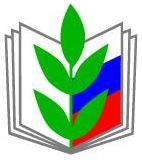 Серия:Мотивация профсоюзного членстваМЕТОДИЧЕСКИЕ РЕКОМЕНДАЦИИ по организации приёма  работников образования и студентов в Профсоюз и созданию мотивационной среды в образовательной организации Москва,  2016Москва,  2016Москва,  2016